20/00994/CT3 – East Oxford Community CentreAppendix 1 – Location Plan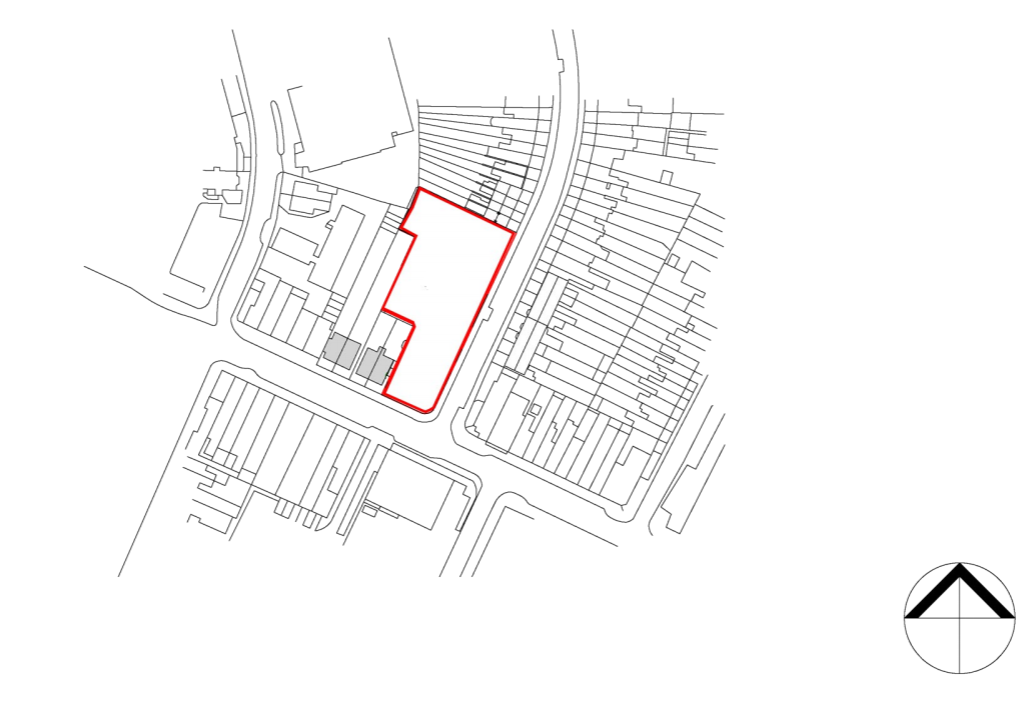 